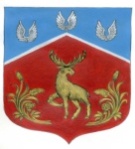 СОВЕТ ДЕПУТАТОВГромовского сельского поселения Приозерского муниципального районаЛенинградской областиР Е Ш Е Н И ЕОт   08 августа 2023 г.                                        № 202 	В соответствии с  Федеральным законом от 25.12.2008 № 273-ФЗ «О противодействии коррупции», Областным законом от 20.01.2020 № 7-оз «Об отдельных вопросах реализации законодательства в сфере противодействия коррупции гражданами, претендующими на замещение должности главы местной администрации по контракту, муниципальной должности, а также лицами, замещающими указанные должности» и Уставом Громовского сельского поселения Приозерского муниципального района Ленинградской области, Совет депутатов Громовского сельского поселения Приозерского муниципального района Ленинградской области (далее - Совет депутатов) РЕШИЛ:1. Внести в решение Совета депутатов от 08.07.2022 г. № 154 «Об утверждении Положения сообщения лицами, замещающими муниципальные должности в Совете депутатов муниципального образования Громовское сельское поселение муниципального образования Приозерский муниципальный район Ленинградской области, о возникновении личной заинтересованности при осуществлении полномочий, которая приводит или может привести к конфликту интересов» (Далее -Положение) следующие изменения:1.1. Абзац первый Пункта 2 Положения после слов «(личная заинтересованность)» дополнить словами следующего содержания:«, как только им станет об этом известно.».2. Настоящее решение подлежит официальному опубликованию в сетевом издании СМИ – Ленинградское областное информационное агентство (ЛЕНОБЛИНФОРМ) и на официальном сайте муниципального образования Громовское сельское поселение муниципального образования Приозерский муниципальный район Ленинградской области http://admingromovo.ru/.3.   Решение вступает в силу с момента его официального опубликования.4.   Контроль за исполнением настоящего решения оставляю за собой.Глава Громовского сельского поселения                                         Л.Ф. ИвановаО внесении изменений в решение Совета депутатов от 08.07.2022 г. № 154 «Об утверждении Положения сообщения лицами, замещающими муниципальные должности в Совете депутатов муниципального образования Громовское сельское поселение муниципального образования Приозерский муниципальный район Ленинградской области, о возникновении личной заинтересованности при осуществлении полномочий, которая приводит или может привести к конфликту интересов»